ПРОЕКТ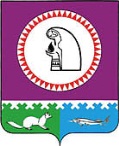 О реализации мероприятий по профилактике туберкулёзана территории Октябрьского районаВ соответствии с Федеральным законом от 18.06.2001 № 77-ФЗ «О предупреждении распространения туберкулёза в Российской Федерации», в целях реализации мероприятий по профилактике туберкулёза на территории Октябрьского района: 1. Заместителю главы администрации Октябрьского района по социальным вопросам Галеевой Т.Г.:1.1. Обеспечить оказание содействия бюджетному учреждению Ханты-Мансийского автономного округа-Югры «Октябрьская районная больница» в организации проведения профилактических мероприятий против туберкулёза, а также достижения полного охвата флюорографическим обследованием населения Октябрьского района.1.2. Обеспечить информирование населения, в том числе через средства массовой информации, о возможности распространения туберкулёза на территории Октябрьского района.1.3. Обеспечить участие администрации Октябрьского района в проведении санитарно-гигиенического просвещения населения по вопросам индивидуальной и общественной профилактики туберкулёза.2. Рекомендовать руководителям учреждений, предприятий и организаций всех форм собственности, осуществляющих деятельность на территории Октябрьского района, обеспечить своевременное профилактическое обследование работников на туберкулёз.3. Признать утратившими силу постановления администрации Октябрьского района:от  17.12.2009  №  1969  «Об  усилении  мероприятий  по  борьбе  с   туберкулезом   на территории Октябрьского района»;           от 21.07.2010 № 1244 «О внесении изменения в постановление администрации Октябрьского  района  от   17.12.2009   №  1969   «Об  усилении   мероприятий   по   борьбе   с туберкулезом на территории Октябрьского района»;от 22.08.2012 № 3171 «О внесении изменений в постановление администрации Октябрьского  района   от   17.12.2009   № 1969   «Об   усилении   мероприятий   по   борьбе  с туберкулезом на территории Октябрьского района».4. Опубликовать настоящее постановление в газете «Октябрьские вести».5. Контроль за выполнением постановления возложить на заместителя главы администрации Октябрьского района по социальным вопросам Галееву Т.Г.Глава администрации Октябрьского района                                                            А.П. КуташоваИсполнитель:специалист-эксперт отдела общего образования Управления образования и молодежной политикиадминистрации Октябрьского района Васильева И.Б. тел. 2-80-59  20.03.2014Муниципальное образование Октябрьский районАДМИНИСТРАЦИЯ ОКТЯБРЬСКОГО РАЙОНАПОСТАНОВЛЕНИЕМуниципальное образование Октябрьский районАДМИНИСТРАЦИЯ ОКТЯБРЬСКОГО РАЙОНАПОСТАНОВЛЕНИЕМуниципальное образование Октябрьский районАДМИНИСТРАЦИЯ ОКТЯБРЬСКОГО РАЙОНАПОСТАНОВЛЕНИЕМуниципальное образование Октябрьский районАДМИНИСТРАЦИЯ ОКТЯБРЬСКОГО РАЙОНАПОСТАНОВЛЕНИЕМуниципальное образование Октябрьский районАДМИНИСТРАЦИЯ ОКТЯБРЬСКОГО РАЙОНАПОСТАНОВЛЕНИЕМуниципальное образование Октябрьский районАДМИНИСТРАЦИЯ ОКТЯБРЬСКОГО РАЙОНАПОСТАНОВЛЕНИЕМуниципальное образование Октябрьский районАДМИНИСТРАЦИЯ ОКТЯБРЬСКОГО РАЙОНАПОСТАНОВЛЕНИЕМуниципальное образование Октябрьский районАДМИНИСТРАЦИЯ ОКТЯБРЬСКОГО РАЙОНАПОСТАНОВЛЕНИЕМуниципальное образование Октябрьский районАДМИНИСТРАЦИЯ ОКТЯБРЬСКОГО РАЙОНАПОСТАНОВЛЕНИЕМуниципальное образование Октябрьский районАДМИНИСТРАЦИЯ ОКТЯБРЬСКОГО РАЙОНАПОСТАНОВЛЕНИЕ«»20014г.№пгт. Октябрьскоепгт. Октябрьскоепгт. Октябрьскоепгт. Октябрьскоепгт. Октябрьскоепгт. Октябрьскоепгт. Октябрьскоепгт. Октябрьскоепгт. Октябрьскоепгт. Октябрьское